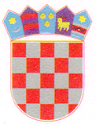 KLASA: 021-05/21-01/4URBROJ: 2158/04-21-3Ernestinovo,  30. ožujka 2021.ZAPISNIKsa 43. sjednice sedmog saziva Općinskog vijeća Općine Ernestinovoodržane 30. ožujka 2021. godine sa početkom u 18:00 satiSjednica se održava u prostorijama DVD-a Ernestinovo, V. Nazora 66, 31215 Ernestinovo s početkom u 18:00 sati. Sjednicu otvara predsjednik Općinskog vijeća Krunoslav Dragičević. Na početku sjednice predsjednik Krunoslav Dragičević obavlja prozivku vijećnika. Na sjednici su prisutni vijećnici:Krunoslav Dragičević, predsjednikIgor Matovac, potpredsjednikDamir Matković, mag. iur.Šarika Sukić  Zoran Toth      Stjepan DežeIvica PavićSiniša RoguljićSiniša StražanacLajoš BockaOdsutna je bila vijećnica Ivana Bagarić BerešOstali prisutni:Marijana Junušić, univ.spec.oec., načelnicaŽeljko Katić, donačelnikDeže Kelemen, donačelnikIvana Švast Mikolčević, mag. iur., pročelnica Jedinstvenog upravnog odjelaZorica Šuica, računovodstveni referentEva Vaci, administrativni tajnikNakon prozivke predsjednik Vijeća Krunoslav Dragičević konstatira da je sjednici nazočno 10 vijećnika te se konstatira da Vijeće može donositi pravovaljane odluke.Zatim predsjednik za zapisničara predlaže Evu Vaci, a za ovjerovitelje zapisnika Stjepana Deže i Damira Matkovića.Prijedlozi su jednoglasno prihvaćeni, s 10 glasova za. Za zapisničara se određuje Eva Vaci, a za ovjerovitelje zapisnika Stjepan Deže i Damir Matković.Potom se prelazi na utvrđivanje dnevnog reda. Predsjednik za sjednicu predlaže sljedećiDnevni redUsvajanje zapisnika sa 41. i 42. sjednice Općinskog vijećaGodišnji izvještaj o izvršenju proračuna za 2020. godinuDonošenje Odluke o raspodjeli rezultata poslovanja Općine Ernestinovoza 2020. godinuZaključak o prihvaćanju Izvješća o izvršenju Programa građenja komunalne infrastrukture za 2020. godinuZaključak o prihvaćanju Izvješća o izvršenju Programa održavanja komunalne infrastrukture za 2020. godinuZaključak o prihvaćanju Izvješća o izvršenju Programa korištenja sredstavaostvarenih od zakupa, prodaje i koncesije poljoprivrednog zemljišta u vlasništvu RH u 2020. godiniUsvajanje Statutarne odluke o izmjenama Statuta Općine ErnestinovoUsvajanje Odluka o donošenju III. Izmjena i dopuna PPU OEDonošenje Odluke o usvajanju Procjene rizika od velikih nesreća Općine Ernestinovo za razdoblje 2021. – 2024. godinuDonošenje odluke o stavljanju izvan snage Odluke o izmjenama i dopunama Odluke o načinu pružanja javne usluge prikupljanja miješanog komunalnog otpada i biorazgradivog komunalnog otpada na području Općine ErnestinovoDonošenje Odluke o suglasnosti za provedbu ulaganja na području Općine Ernestinovo za projekt/operaciju: „Izgradnja biciklističke infrastrukture u naselju Laslovo“Donošenje Odluke o suglasnosti za provedbu ulaganja na području Općine Ernestinovo za projekt/operaciju: „Rekonstrukcija ceste u Školskoj ulici i mosta preko rijeke Vuke u Laslovu“Izvješće o stanju Zaštite od požara za 2020. godinuGodišnje izvješće o primjeni agrotehničkih mjera i mjera za održavanje poljoprivrednih rudina u 2020. godiniPredsjednik ujedno predlaže dopunu dnevnog reda točkomOdluka o izmjeni Odluke o uključivanju Općine Ernestinovo u subvencioniranjeKamata u projektu „Stambeni krediti u funkciji poticanja gospodarstva“Budući da nije bilo druge dopune dnevnog reda, predsjednik daje dnevni red sa dopunom na usvajanje.ZAKLJUČAKDnevni red se usvaja jednoglasno, sa 10 glasova za.TOČKA  1.	USVAJANJE ZAPISNIKA 41. i 42. SJEDNICE VIJEĆAVijećnici su u materijalima dobili zapisnik 41. i 42.  sjednice Općinskog vijeća. Potom je otvorena rasprava. Budući da nije bilo primjedbi na zapisnik, predsjednik daje zapisnike na usvajanje.ZAKLJUČAKZapisnik  sa 41. i 42. sjednice Vijeća usvaja se jednoglasno, sa 10 glasova za.TOČKA  2.	GODIŠNJI IZVJEŠTAJ O IZVRŠENJU PRORAČUNA OPĆINE ERNESTINOVO ZA 2020. GODINU Vijećnici su dobili materijale za ovu točku  za koju je načelnica dala kratko obrazloženje. Potom je otvorena rasprava. Budući da se nitko nije javio za riječ, predsjednik daje prijedlog na usvajanje. ZAKLJUČAKOpćinsko vijeće Općine Ernestinovo donosi Odluku o usvajanju Godišnjeg izvještaja o izvršenju Proračuna Općine Ernestinovo za 2020. godinu. Godišnji izvještaj o izvršenju Proračuna usvojen je jednoglasno, sa 10 glasova  za.TOČKA  3.	DONOŠENJE ODLUKE O RASPODJELI REZULTATA POSLOVANJA OPĆINE ERNESTINOVO U 2020. GODINIVijećnici u materijalima dobili prijedlog odluke te je odmah je otvorena rasprava. Kako se nitko nije javio za riječ prijedlog je dan na usvajanje. ZAKLJUČAKOpćinsko vijeće Općine Ernestinovo donosi Odluku o raspodjeli rezultata poslovanja Općine Ernestinovo  za 2020. godinu.Odluka je donesena jednoglasno, sa 10 glasova za.TOČKA  4.	ZAKLJUČAK O PRIHVAĆANJU IZVJEŠĆA O IZVRŠENJU PROGRAMA GRAĐENJA KOMUNALNE INFRASTRUKTURE NA PODRUČJU OPĆINE ERNESTINOVO ZA 2020. GODINUVijećnici su u materijalima dobili predmetno izvješće, a načelnica je dala kratko obrazloženje.Potom je otvorena rasprava. Budući da se nitko nije javio za riječ, izvješće je dano na usvajanje.ZAKLJUČAKOpćinska načelnica je podnijela Izvješće o izvršenju Programa gradnje objekata i uređaja komunalne infrastrukture na području Općine Ernestinovo za 2020. godinu.Izvješće je usvojeno jednoglasno, sa 10 glasova za. TOČKA  5.	ZAKLJUČAK O PRIHVAĆANJU IZVJEŠĆA O IZVRŠENJU PROGRAMA ODRŽAVANJA KOMUNALNE INFRASTRUKTURE NA PODRUČJU OPĆINE ERNESTINOVO ZA 2020. GODINUVijećnici su u materijalima dobili predmetno izvješće, a načelnica je kratko dopunila ovu točku te je odmah otvorena rasprava. Budući da se nitko nije javio za riječ izvješće je dano na usvajanje.ZAKLJUČAKOpćinska načelnica je podnijela Izvješće izvršenju Programa održavanja komunalne infrastrukture na području Općine Ernestinovo za 2020. godinu.Izvješće je usvojeno jednoglasno, sa 10 glasova za. TOČKA  6.	ZAKLJUČAK O PRIHVAĆANJU IZVJEŠĆA O IZVRŠENJU PROGRAMAKORIŠTENJA SREDSTAVA OSTVARENIH OD ZAKUPA, PRODAJE I KONCESIJE POLJOPRIVREDNOG ZEMLJIŠTA U VLASNIŠTVU RHZA 2020. GODINUVijećnici su u materijalima dobili predmetno izvješće, a načelnica je kratko dopunila ovu točku te je odmah otvorena rasprava. Budući da se nitko nije javio za riječ izvješće je dano na usvajanje.ZAKLJUČAKOpćinska načelnica je podnijela Izvješće izvršenju Programa korištenja sredstava ostvarenih od zakupa, prodaje i koncesije poljoprivrednog zemljišta u vlasništvu RH u 2020. godiniIzvješće je usvojeno jednoglasno, sa 10 glasova za.TOČKA  7.	USVAJANJE STATUTARNE ODLUKE O IZMJENAMA STATUTA		OPĆINE ERNESTINOVOVijećnici su u materijalima dobili prijedlog odluke za koju je pročelnica dala kratkoobrazloženje te je odmah otvorena rasprava. Budući da se nitko nije javio za riječ, prijedlog je dan na usvajanje.ZAKLJUČAKOpćinsko vijeće općine Ernestinovo je usvojilo  Statutarnu odluku o izmjenama Statuta Općine Ernestinovo.Odluka je usvojena jednoglasno, sa 10 glasova za. TOČKA  8.	USVAJANJE ODLUKE O DONOŠENJU III. IZMJENA I DOPUNA		PPU OEVijećnici su uz poziv dobili prijedlog odluke za koju je pročelnica dala dodatno obrazloženje.Potom je otvorena rasprava. Budući da se više nitko nije javio za riječ, prijedlog je dan nausvajanje.ZAKLJUČAKOpćinsko vijeće Općine Ernestinovo je usvojilo Odluku o donošenju III. Izmjena i dopuna PPU OE Odluka je donesena jednoglasno, sa 10 glasova za.TOČKA  9.	DONOŠENJE ODLUKE O USVAJANJU PROCJENE RIZIKA OD VELIKIH		NESREĆA OPĆINE ERNESTINOVO ZA RAZDOBLJE OD 2021.-2024.Kako su vijećnici dobili prijedlog odluke, a pročelnica je kratko obrazložili istu odmah je otvorena rasprava. Budući da se nitko nije javio za riječ, prijedlog je dan na usvajanje.ZAKLJUČAKOpćinsko vijeće Općine Ernestinovo donosi Odluku o usvajanju Procjene rizika od velikih nesreća Općine Ernestinovo za razdoblje od 2021. – 2024. godine.Odluka je donesena jednoglasno, sa 10 glasova za.TOČKA  10.	DONOŠENJE ODLUKE O STAVLJANJU IZVAN SNAGE ODLUKEO IZMJENAMA I DOPUNAMA ODLUKE O NAČINU PRUŽANJA JAVNE USLUGE PRIKUPLJANJA MIJEŠANOG KOMUNALNOG OTPADA I BIORAZGRADIVOG KOMUNALNOG OTPADA NA PODRUČJU OPĆINE ERNESTINOVOVijećnici su u materijalima dobili prijedlog odluke za koju je obrazloženje dala pročelnica.Potom je otvorena rasprava. Budući da se nitko više nije javio za riječ, prijedlog je dan nausvajanje.ZAKLJUČAKOpćinsko vijeće Općine Ernestinovo donosi Odluku  o stavljanju izvan snage Odluke o izmjenama i dopunama Odluke o načinu pružanja javne usluge prikupljanja miješanog komunalnog otpada i biorazgradivog komunalnog otpada na području Općine ErnestinovoOdluka je donesena jednoglasno, sa 10 glasova za.TOČKA   11.	DONOŠENJE ODLUKE O SUGLASNOSTI ZA PROVEDBU ULAGANJA NA PODRUČJU OPĆINE ERNESTINOVO ZA PROJEKT/OPERACIJU: “IZGRADNJA BICIKLISTIČKE INFRASTRUKTURE U NASELJULASLOVO“Vijećnici su u materijalima dobili prijedlog odluke koju je obrazložila načelnica, a potom je otvorena rasprava. Budući da se nitko nije javio za riječ, prijedlog je dan na usvajanje.ZAKLJUČAKOpćinsko vijeće Općine Ernestinovo donosi Odluku o suglasnosti za provedbu ulaganja na području Općine Ernestinovo za projekt/operaciju: „Izgradnja biciklističke infrastrukture u naselju Laslovo“Odluka je donesena jednoglasno, sa 10 glasova za.TOČKA   12.	DONOŠENJE ODLUKE O SUGLASNOSTI ZA PROVEDBU ULAGANJA NA PODRUČJU OPĆINE ERNESTINOVOZA PROJEKT/OPERACIJU: “REKONSTRUKCIJA CESTE U ŠKOLSKOJ ULICI I MOSTA PREKO	RIJEKE VUKE U LASLOVU“Vijećnici su u materijalima dobili prijedlog odluke koju je obrazložila načelnica. Potom je otvorena rasprava. Budući da se nitko nije javio za riječ, prijedlog je dan na usvajanje.ZAKLJUČAKOpćinsko vijeće Općine Ernestinovo donosi Odluku o suglasnosti za provedbu ulaganja na području Općine Ernestinovo za projekt/operaciju: „Rekonstrukcija ceste u Školskoj ulici i mosta preko rijeke Vuke u Laslovu“Odluka je donesena jednoglasno, sa 10 glasova za.TOČKA  13.	IZVJEŠĆE O STANJU ZAŠTITE OD POŽARA ZA 2020. GODINUVijećnici su u materijalima dobili predmetno izvješće te je odmah otvorena rasprava. Budući da se nitko nije javio za riječ, prijedlog je dan na usvajanje.ZAKLJUČAKOpćinsko vijeće Općine Ernestinovo donosi Odluku o usvajanju Izvješća o stanju zaštite od požara za 2020. godinu.Izvješće je usvojeno jednoglasno, sa 10 glasova za.TOČKA  14.	GODIŠNJE IZVJEŠĆE O PRIMJENI AGROTEHNIČKIH MJERA I MJERA ZA ODRŽAVANJE POLJOPRIVREDNIH RUDINA U 2020. GODININačelnica je podnijela Vijeću Izvješće o primjeni agrotehničkih mjera i mjera za održavanjepoljoprivrednih rudina u 2020. godini.O Izvješću se ne glasuje.TOČKA  15.	DONOŠENJE ODLUKE O IZMJENI ODLUKE O UKLJUČIVANJU 		OPĆINE ERNESTINOVO U SUBVENCIONIRANJE KAMATA U PROJEKTU „STAMBENI KREDITI U FUNKCIJI  POTICANJAGOSPODARSTVAVijećnici su uz poziv dobili prijedlog odluke za koju je pročelnica dala dodatno obrazloženje.Potom je otvorena rasprava. Budući da se više nitko nije javio za riječ, prijedlog je dan nausvajanje.ZAKLJUČAKOpćinsko vijeće Općine Ernestinovo je usvojilo Odluku o izmjeni Odluke o uključivanju Općine Ernestinovo u subvencioniranje kamata u projektu „Stambeni krediti u funkciji poticanja gospodarstva“Odluka je donesena jednoglasno, sa 10 glasova za.Nakon što je dnevni red iscrpljen, predsjednik Vijeća se zahvalio vijećnicima na suradnji u proteklom periodu i zaželio svako dobro u budućem radu.Čestitkama se pridružila načelnica. I ona se zahvalila vijećnicima na suradnji. Smatra da se uz njihovu pomoć i pomoć djelatnika puno napravilo za dobrobit mještana u svakodnevnom životu, a isto tako onima koji će ići na izbore želi puno sreće i uspjeha.Potom je svima zaželjela sretan Uskrs i svako dobro.Budući da drugih primjedbi i prijedloga nije bilo, predsjednik Vijeća zaključuje sjednicu u 18:30 sati.Zapisničar:			Ovjerovitelji zapisnika:		Predsjednik VijećaEva Vaci			Stjepan Deže				Krunoslav Dragičević				Damir Matković